CALCULATION PROBLEMSPearson Edexcel - Tuesday 19 May 2020 - Paper 1 (Non-Calculator) Foundation Tier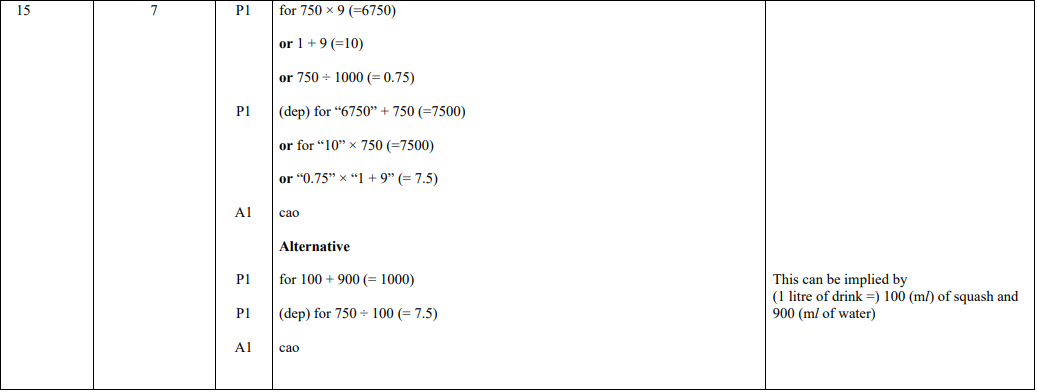 Pearson Edexcel - Monday 8 June 2020 - Paper 3 (Calculator) Foundation Tier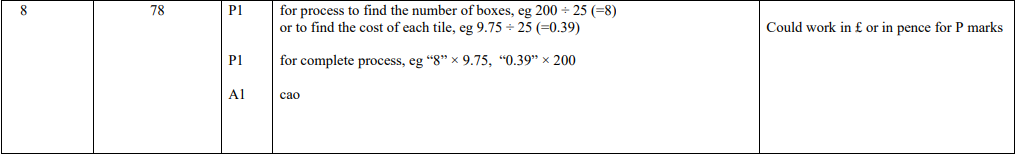 Pearson Edexcel - Thursday 6 June 2019 - Paper 2 (Calculator) Foundation Tier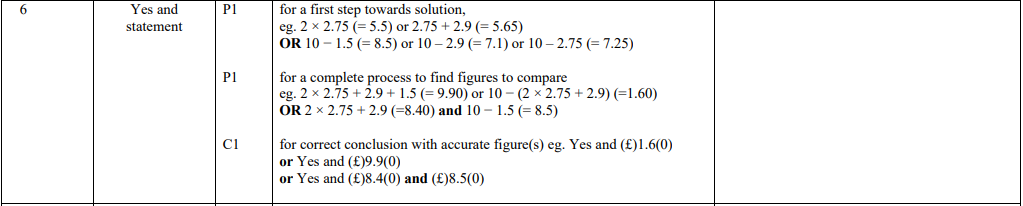 Pearson Edexcel - Tuesday 11 June 2019 - Paper 3 (Calculator) Foundation Tier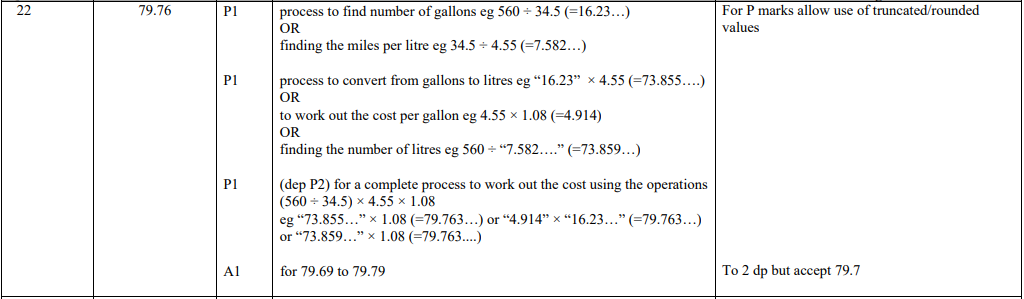 Pearson Edexcel - Monday 12 November 2018 - Paper 3 (Calculator) Foundation Tier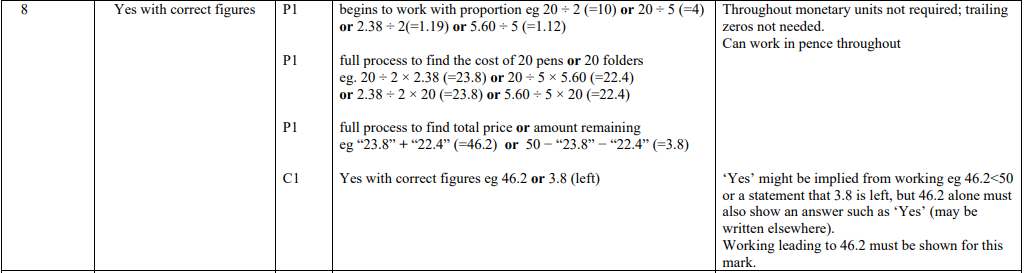 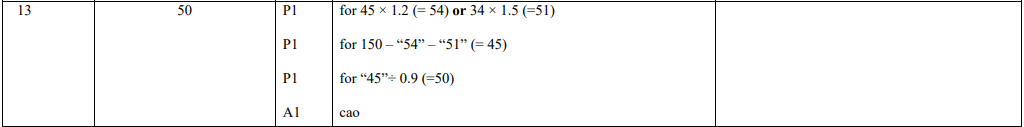 Pearson Edexcel - Thursday 24 May 2018 - Paper 1 (Non-Calculator) Foundation Tier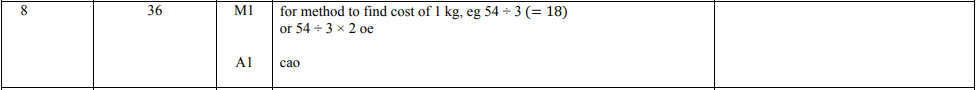 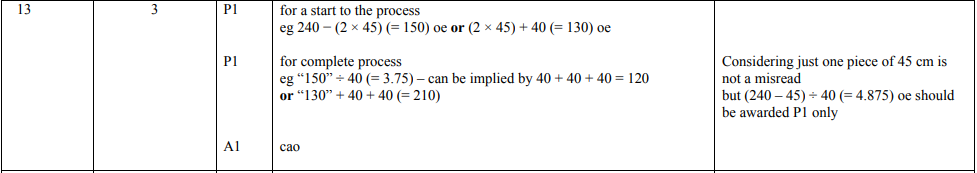 Pearson Edexcel - Thursday 7 June 2018 - Paper 2 (Calculator) Foundation Tier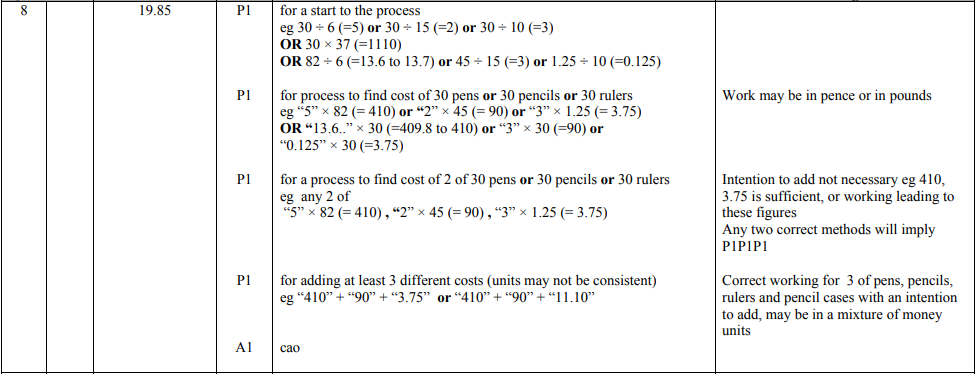 Pearson Edexcel - Thursday 2 November 2017 - Paper 1 (Non-Calculator) Foundation Tier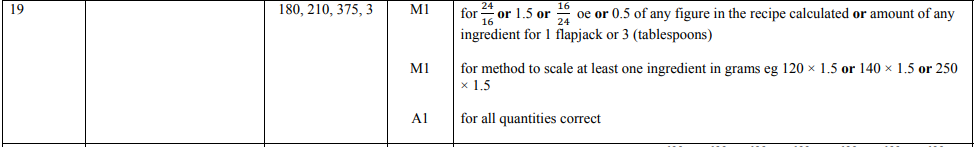 Pearson Edexcel - Monday 6 November 2017 - Paper 2 (Calculator) Foundation Tier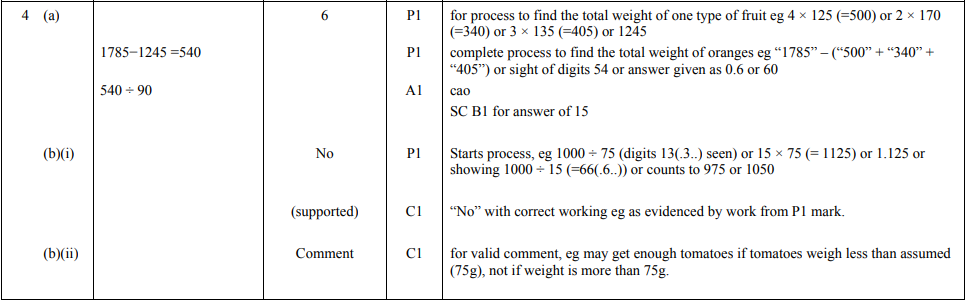 Pearson Edexcel - Wednesday 8 November 2017 - Paper 3 (Calculator) Foundation Tier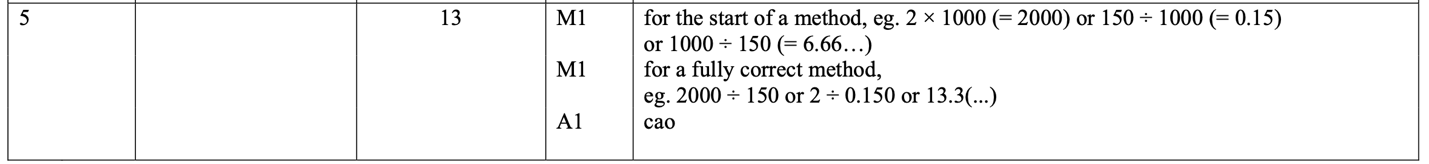 Pearson Edexcel – Specimen 2 - Paper 1 (Non-Calculator) Foundation Tier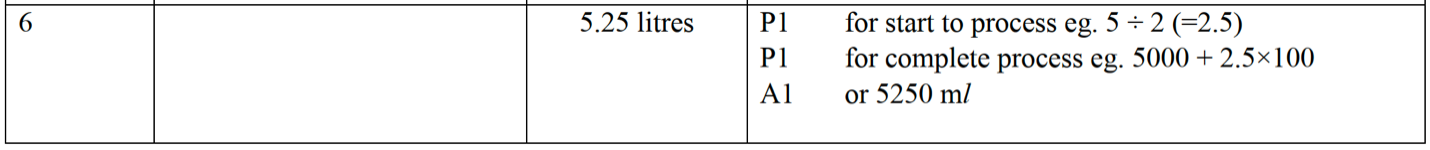 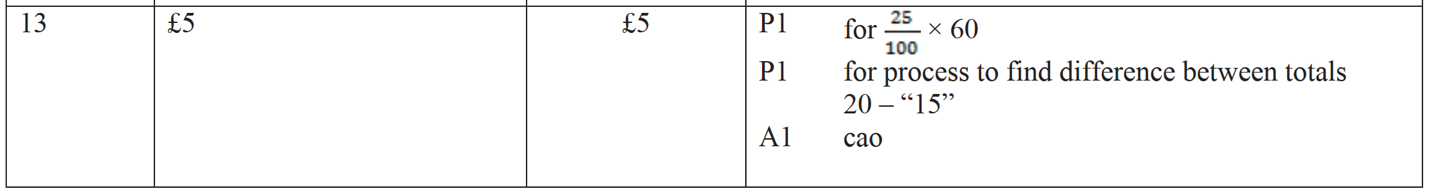 Pearson Edexcel – Specimen 2 - Paper 2 (Calculator) Foundation Tier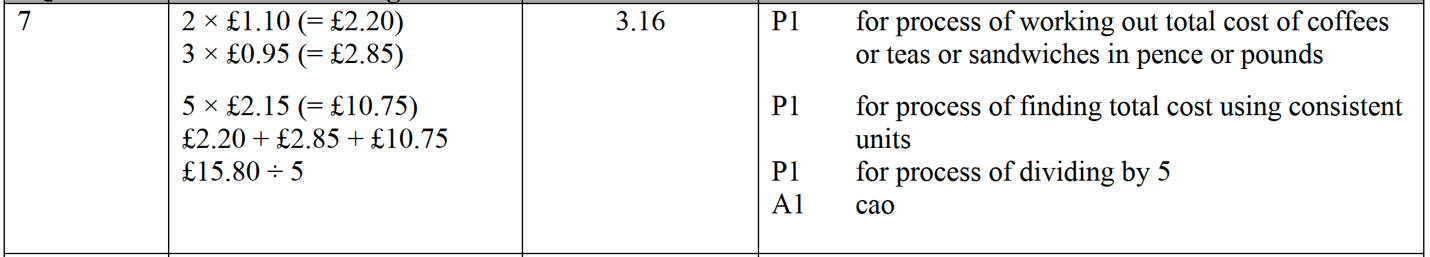 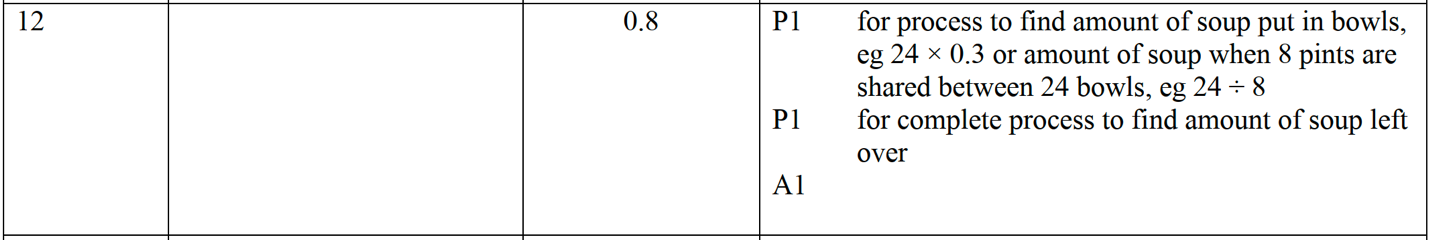 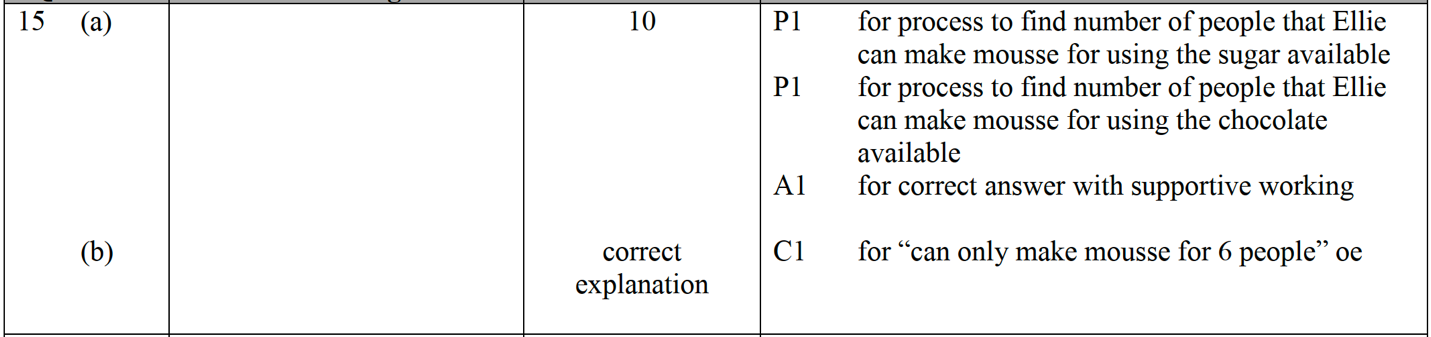 Pearson Edexcel – Specimen 2 - Paper 3 (Calculator) Foundation Tier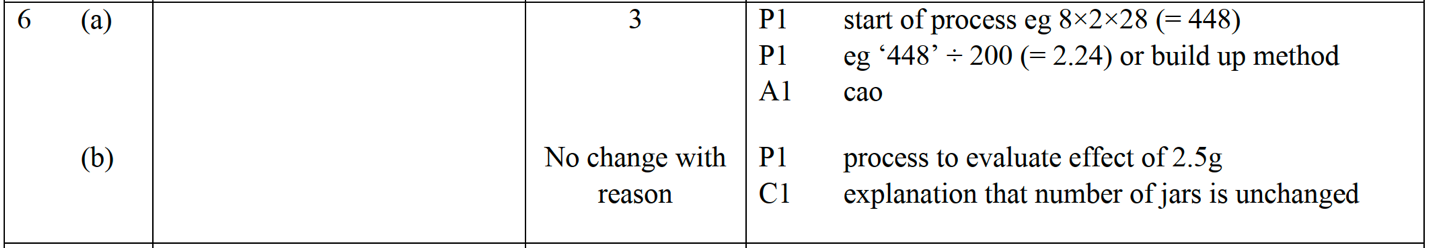 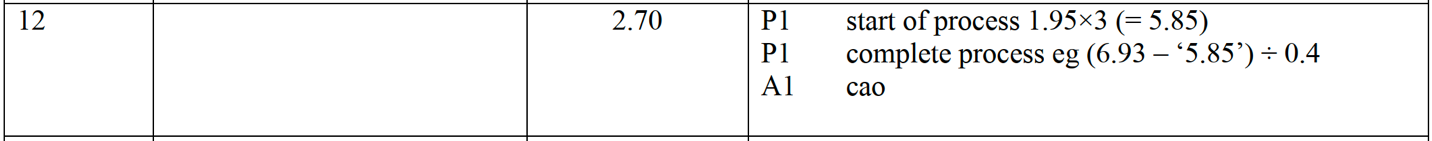 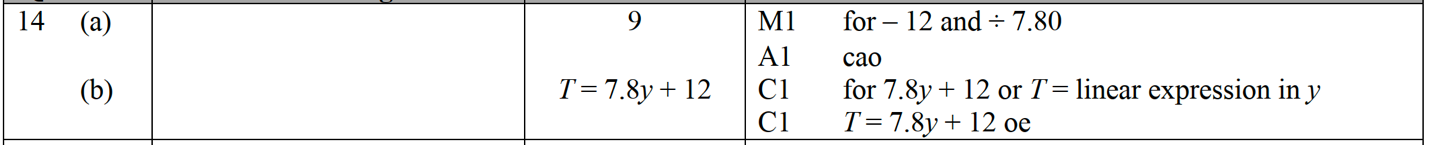 Pearson Edexcel – Specimen 1 - Paper 1 (Non-Calculator) Foundation Tier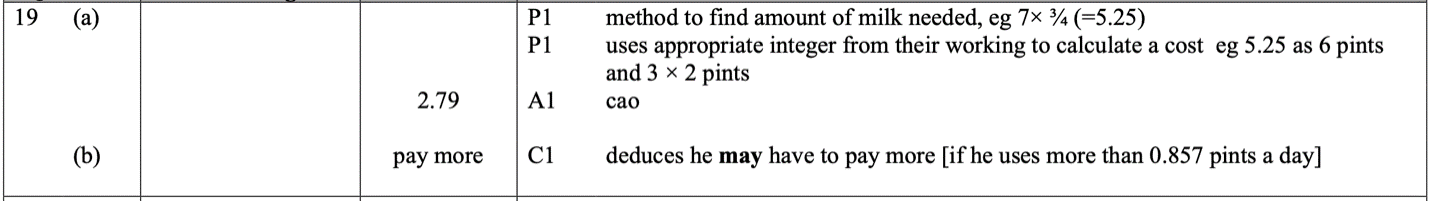 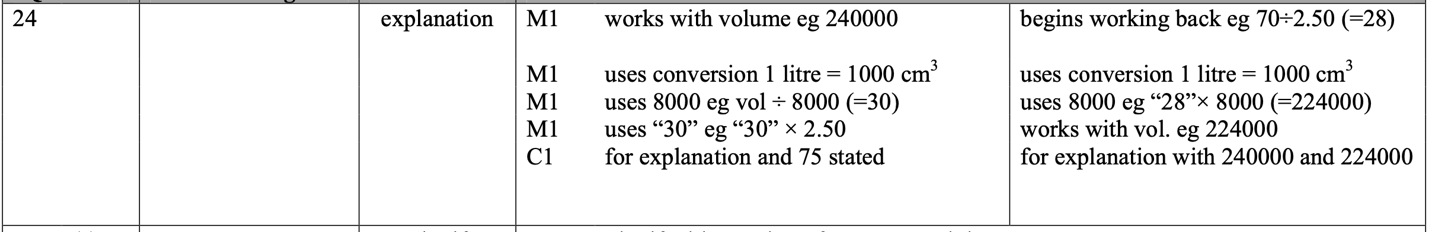 Pearson Edexcel – Specimen 1 - Paper 2 (Calculator) Foundation Tier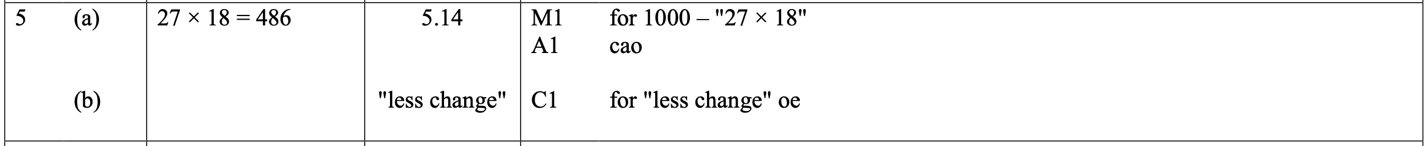 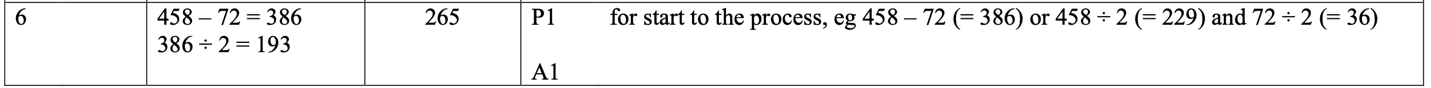 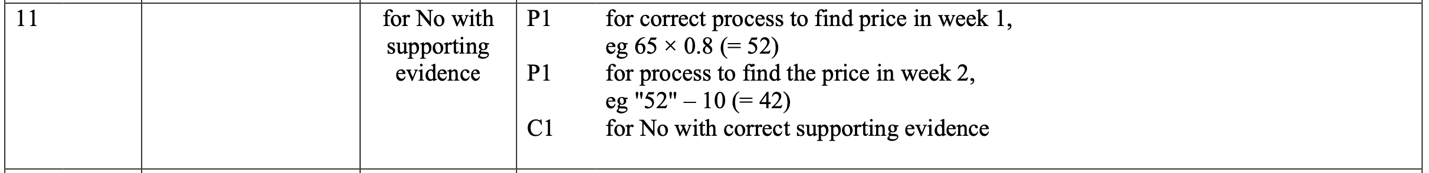 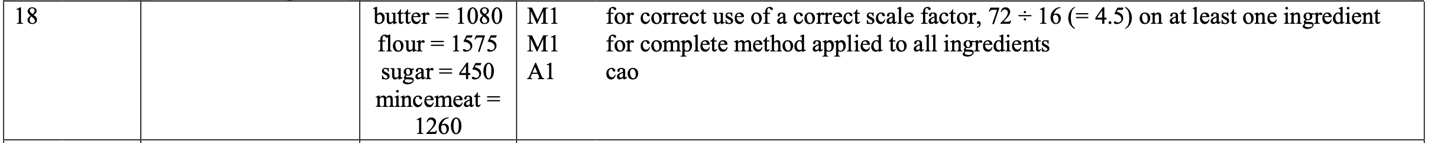 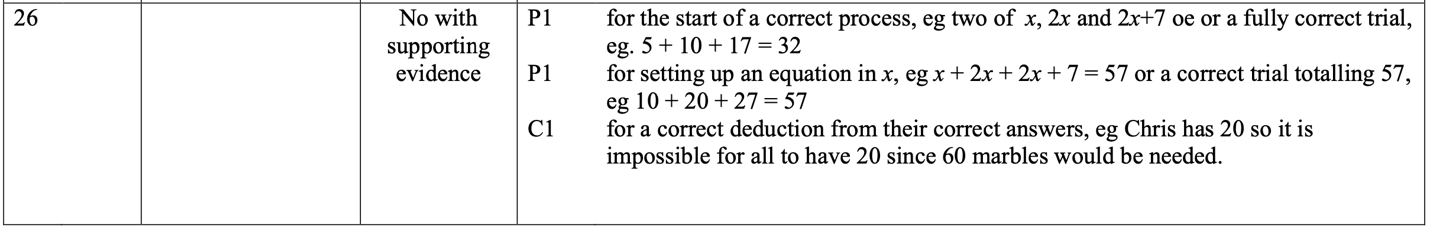 Pearson Edexcel – Specimen 1 - Paper 3 (Calculator) Foundation Tier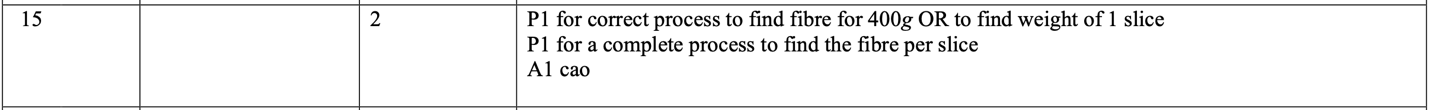 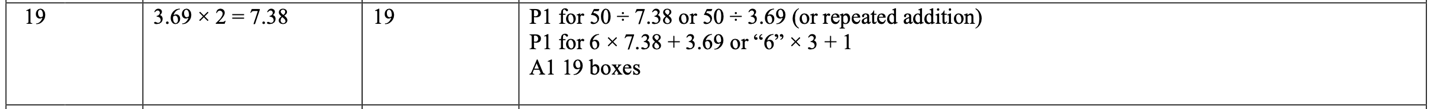 OCR – Tuesday 03 November 2020- Morning - Paper 1 (Calculator) Foundation Tier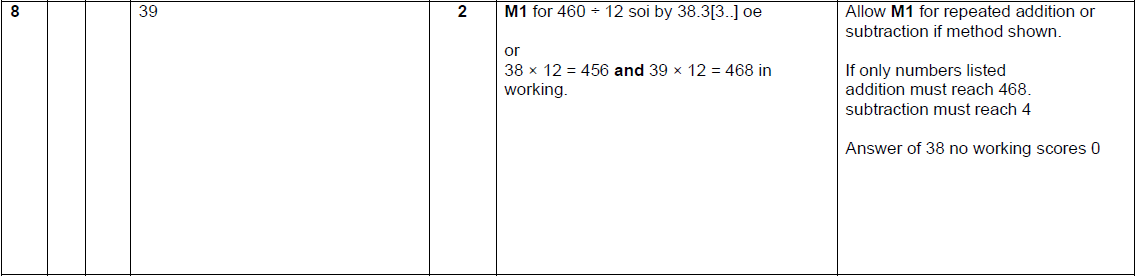 OCR November 09 November 2020- Morning (Calculator) Foundation Tier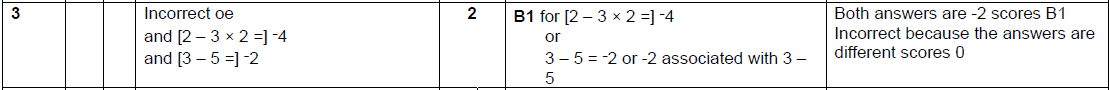 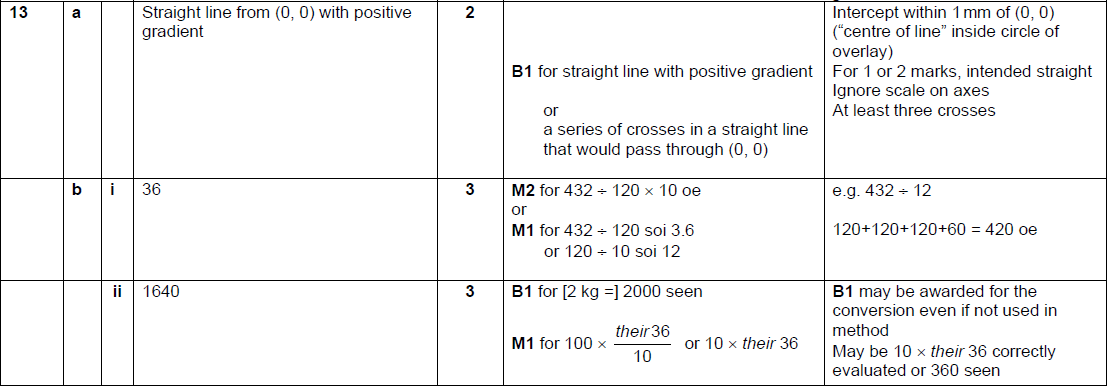 OCR Tuesday 5 November 2019 – Morning (Calculator) Foundation Tier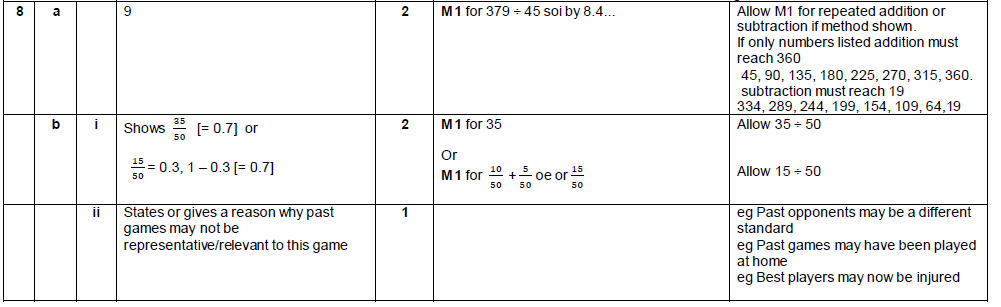 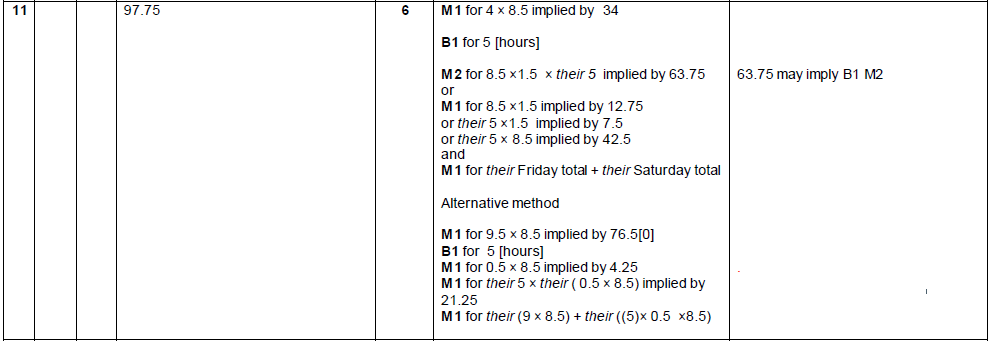 OCR Tuesday 5 November 2019 – Morning (Calculator) Foundation Tier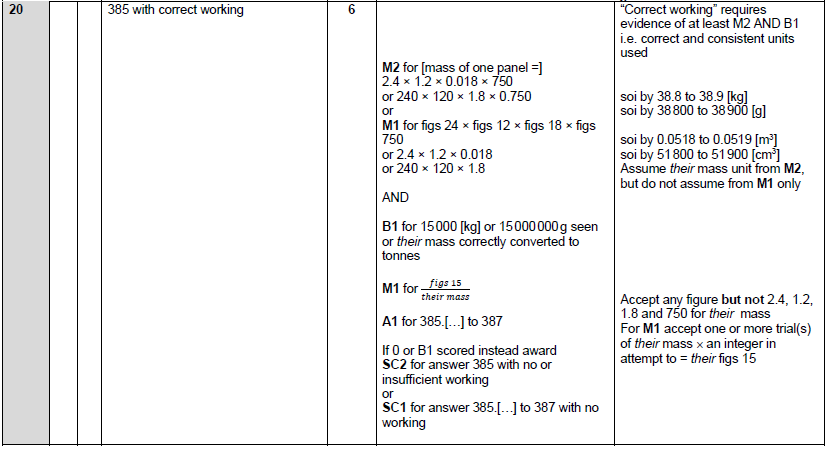 OCR Monday 11 November 2019 – Afternoon (Calculator) Foundation Tier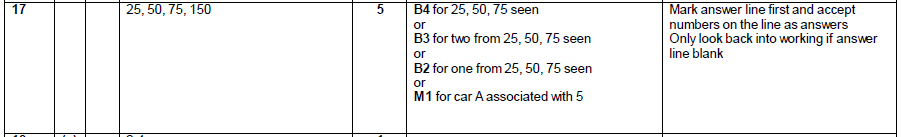 OCR Tuesday 21 May 2019 – Morning (Calculator) Foundation Tier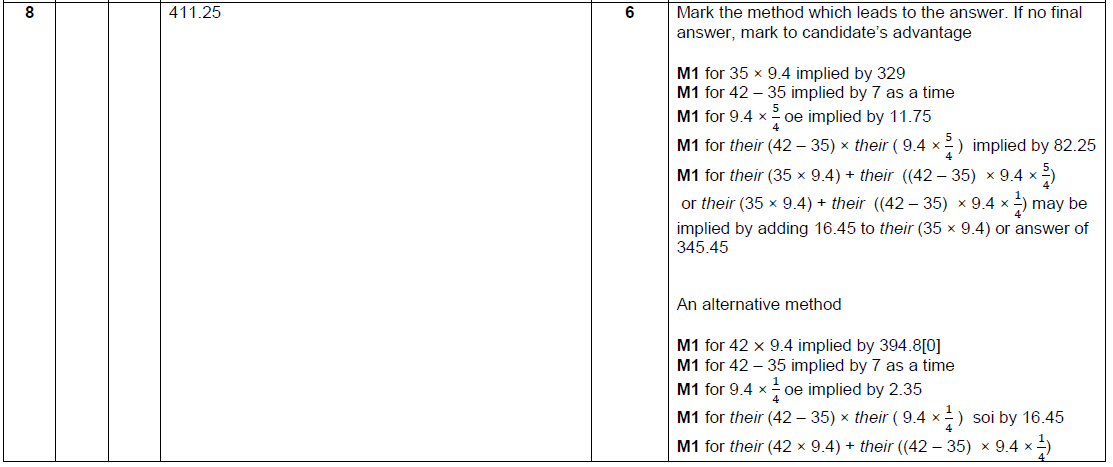 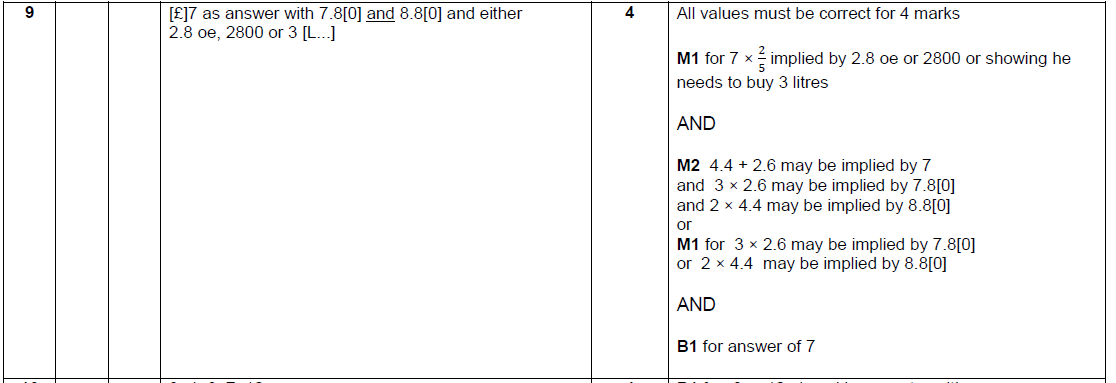 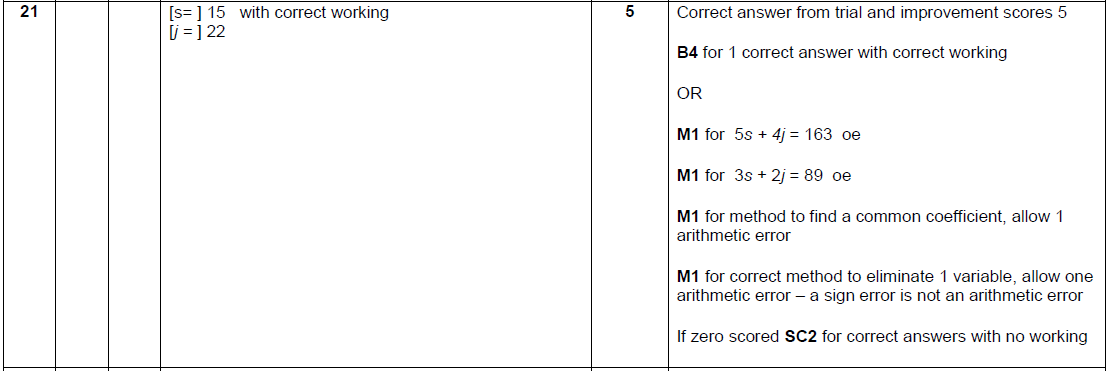 OCR Thursday 6 June 2019 – Morning (Non-Calculator) Foundation Tier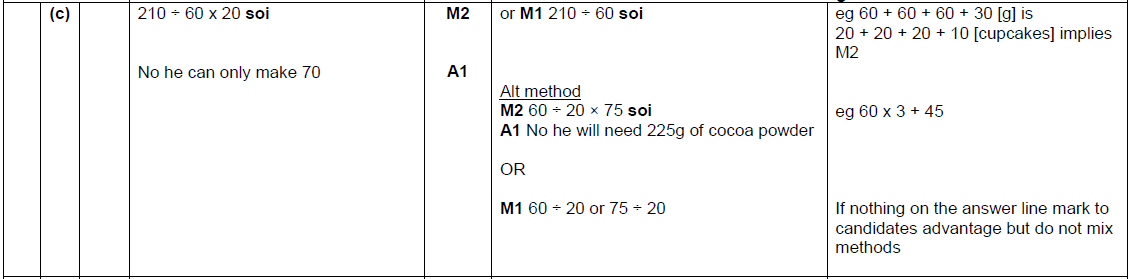 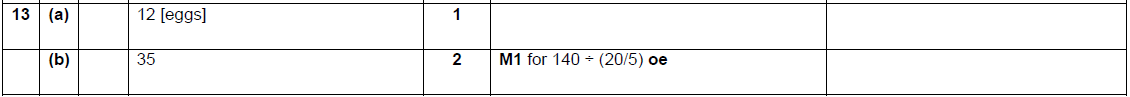 OCR Tuesday 11 June 2019 – Morning (Calculator) Foundation Tier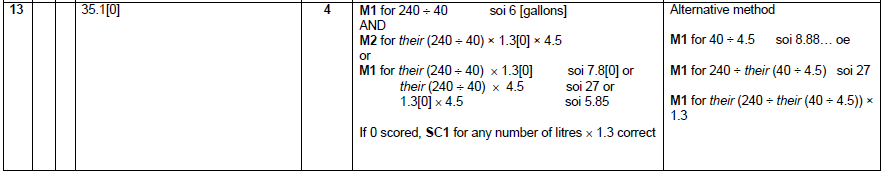 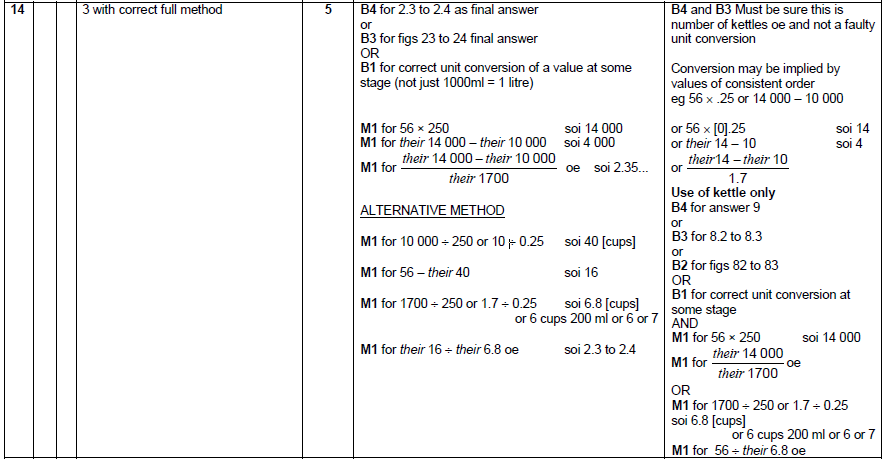 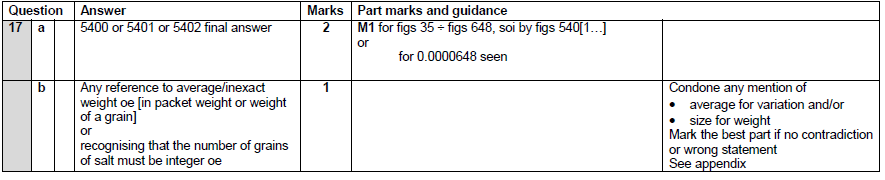 OCR Tuesday 6 November 2018 – Morning (Calculator) Foundation Tier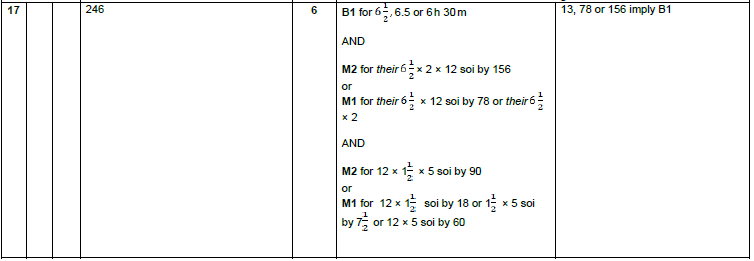 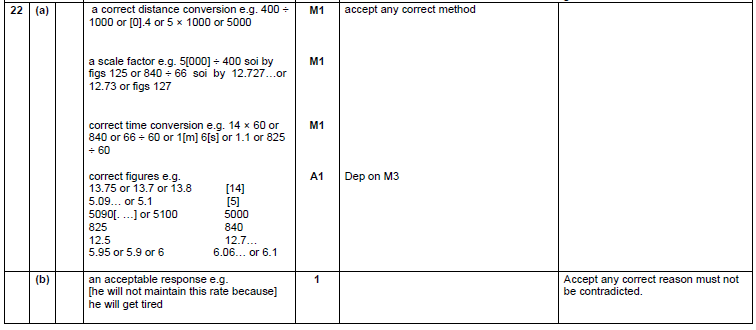 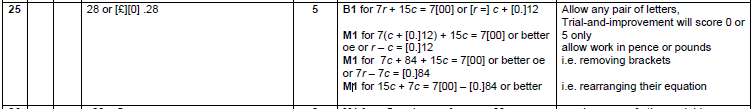 OCR Thursday 8 November 2018 – Morning (Non-Calculator) Foundation Tier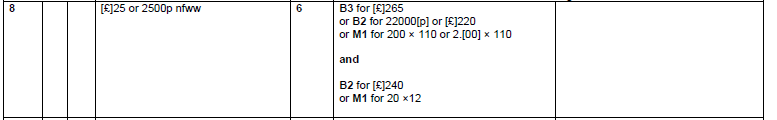 OCR Monday 12 November 2018 – Morning (Calculator) Foundation Tier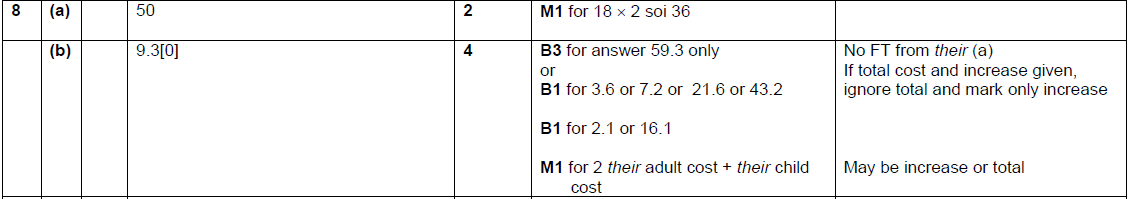 OCR Monday 24 May 2018 – Morning (Calculator) Foundation Tier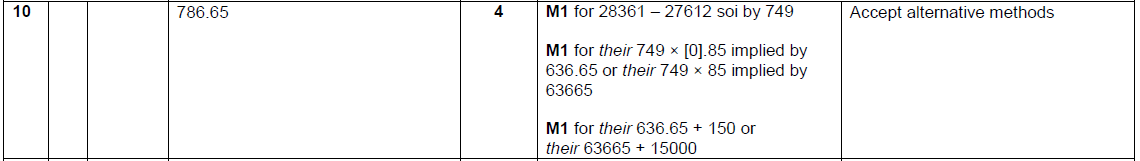 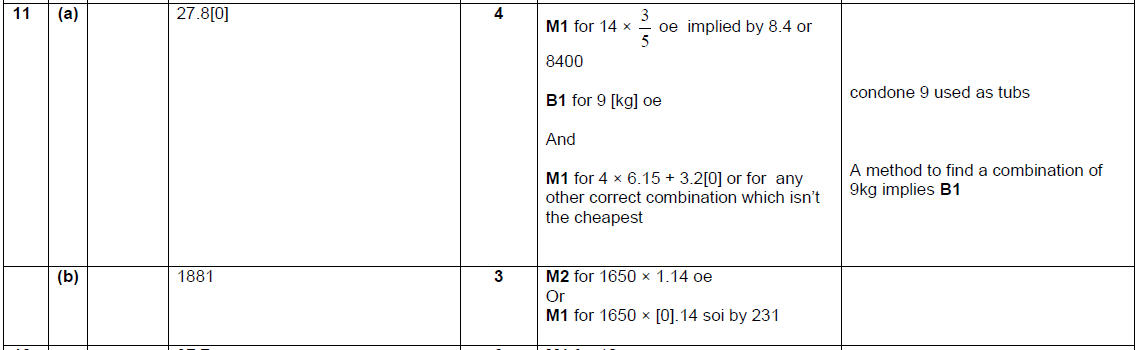 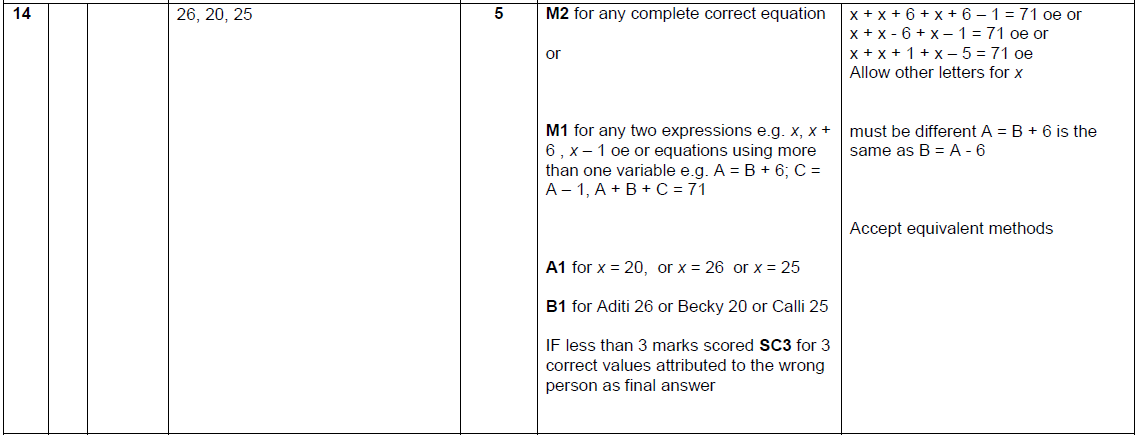 OCR Thursday 7 June 2018 – Morning (Non Calculator) Foundation Tier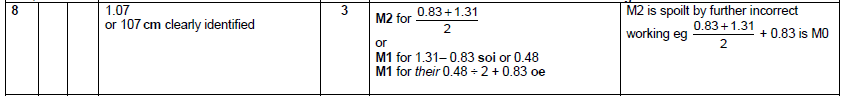 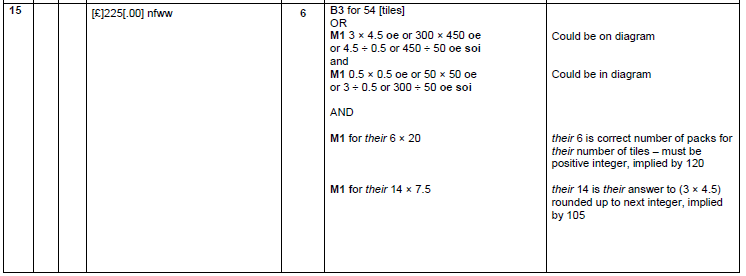 OCR Tuesday 12 June 2018– Morning (Calculator) Foundation Tier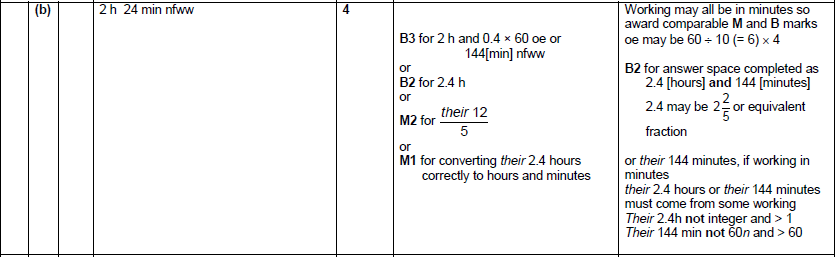 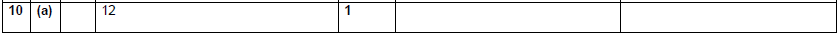 OCR Thursday 2 November 2017– Morning (Calculator) Foundation Tier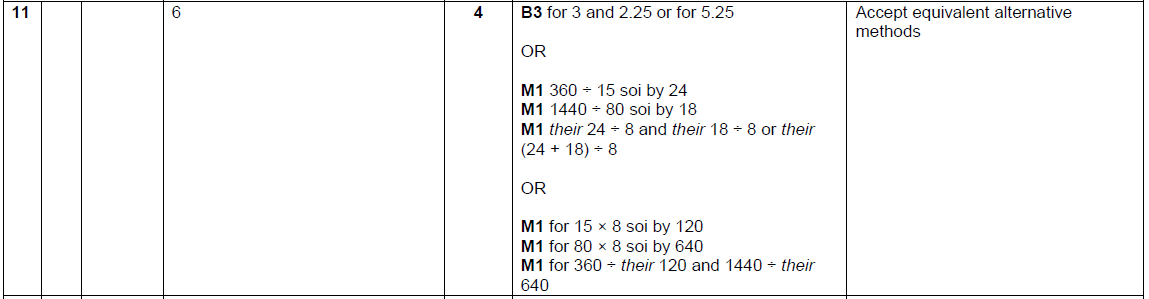 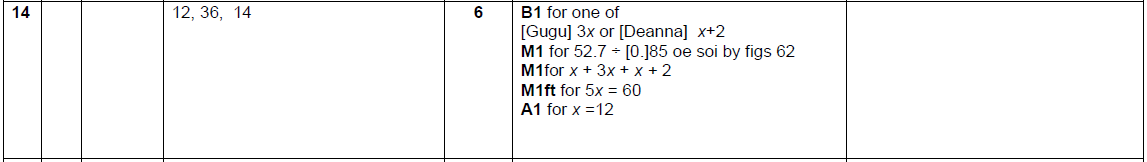 OCR Thursday 2 November 2017– Morning (Calculator) Foundation Tier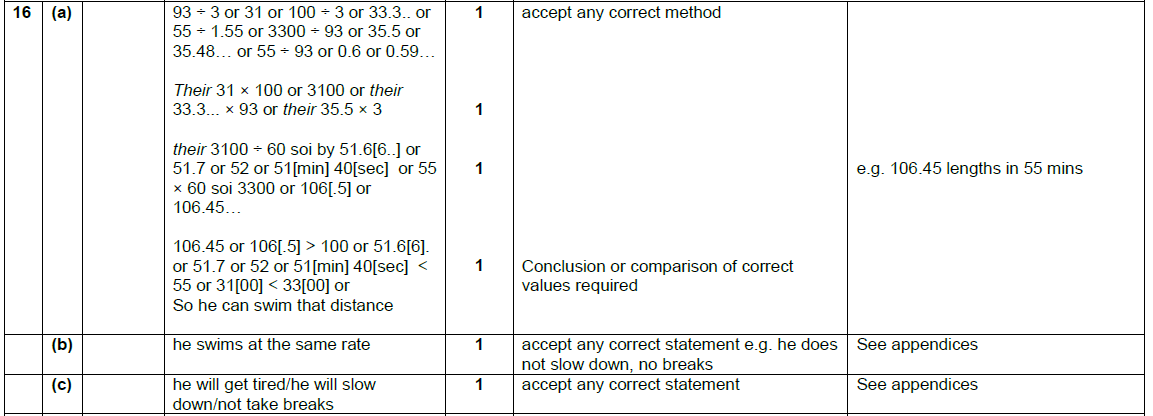 Pearson Edexcel – Sample Papers - Paper 1 (Non-Calculator) Foundation Tier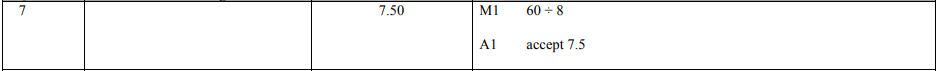 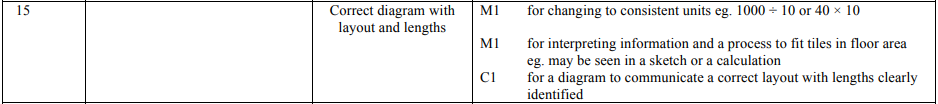 OCR Thursday 8 June 2017 – Morning (Non - Calculator) Foundation Tier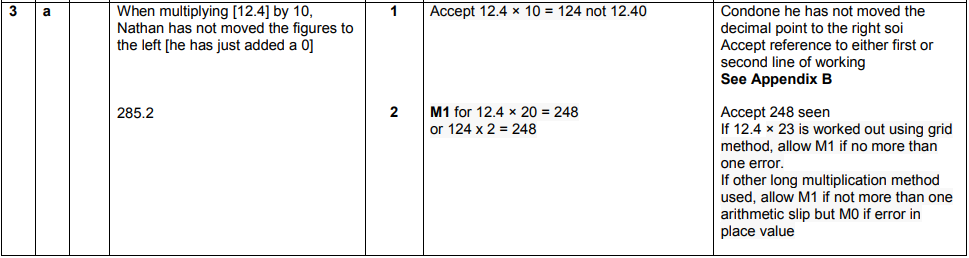 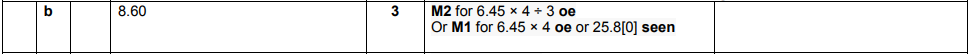 OCR Sample Question Paper 1 – Morning/Afternoon (Calculator) Foundation Tier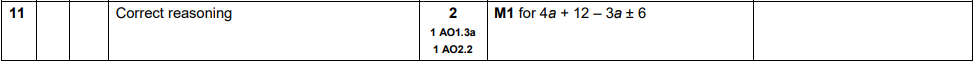 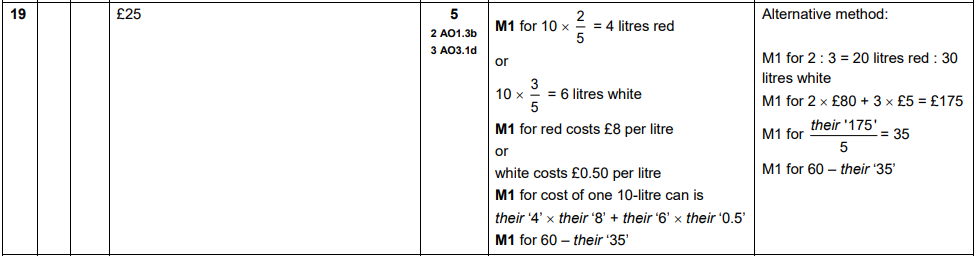 OCR Sample Question Paper 2 – Morning/Afternoon (Non - Calculator) Foundation Tier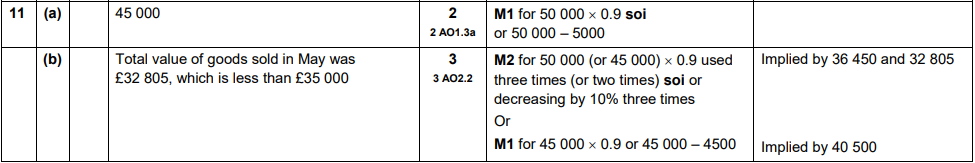 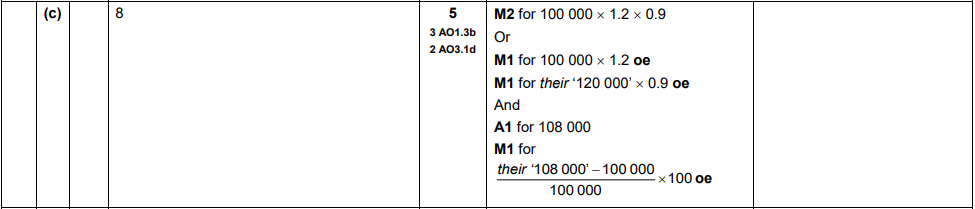 OCR Sample Question Paper 3 – Morning/Afternoon (Calculator) Foundation Tier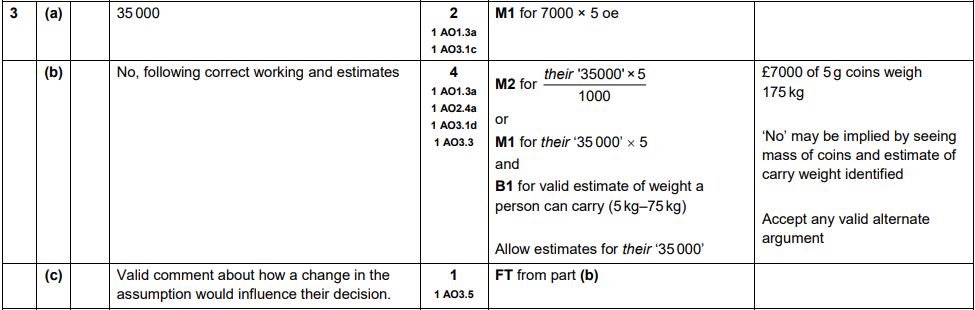 OCR Sample Question Paper 3 – Morning/Afternoon (Calculator) Foundation Tier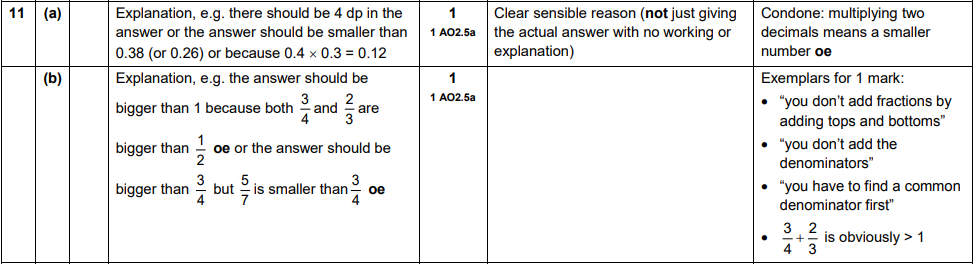 AQA Tuesday 19 May 2020 – Morning (Non-Calculator) Foundation Tier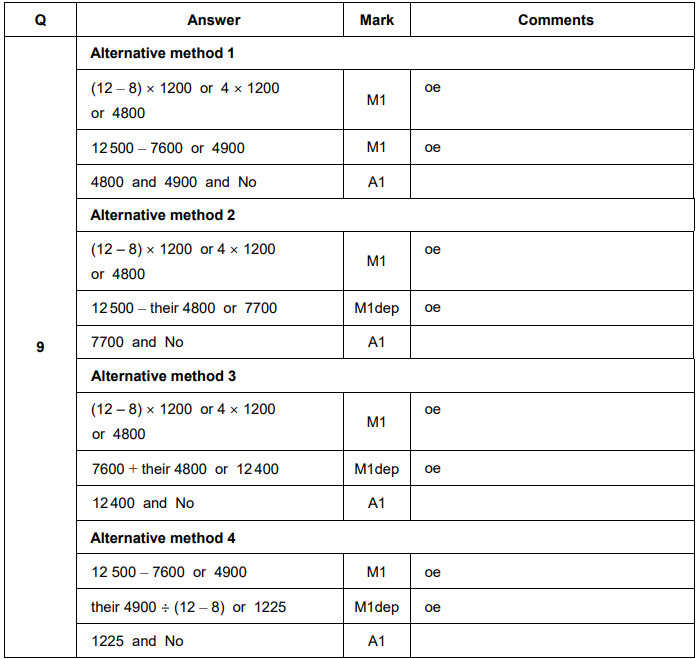 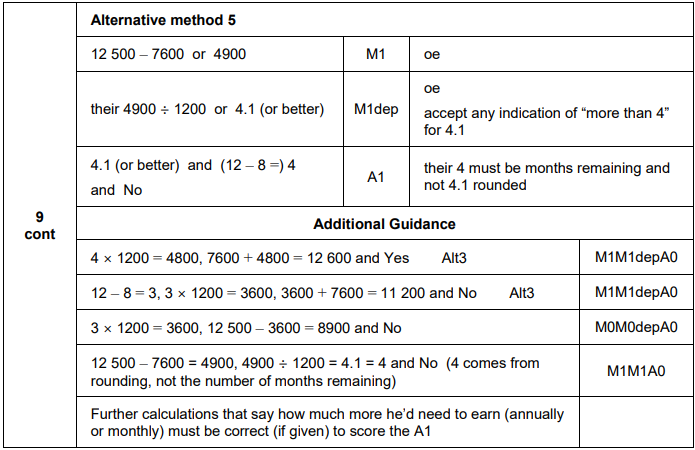 AQA Thursday 4 June 2020 – Morning (Calculator) Foundation Tier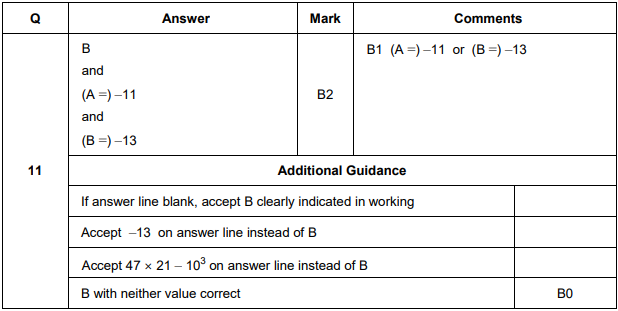 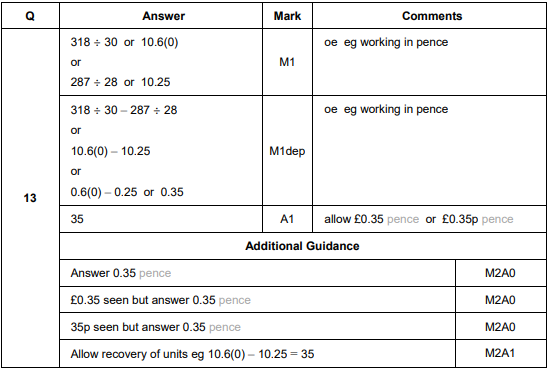 AQA Monday 8 June 2020 – Morning (Calculator) Foundation Tier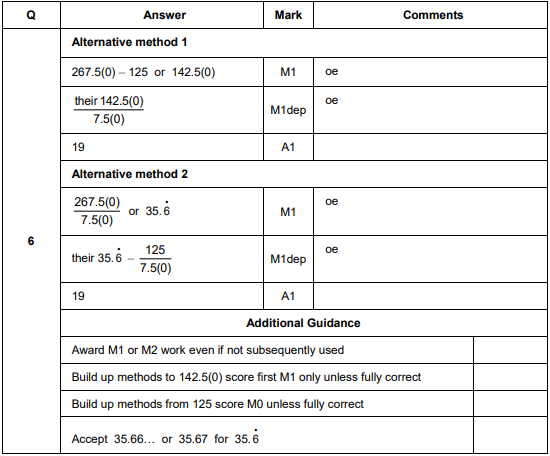 AQA Tuesday 21 May 2019 – Morning (Non-Calculator) Foundation Tier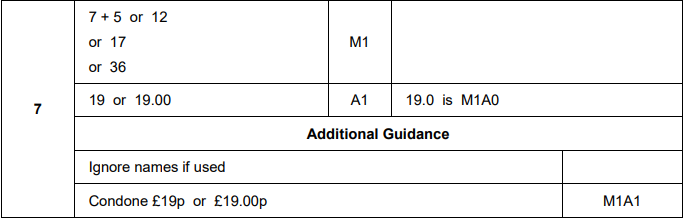 AQA Thursday 6 June 2019 – Morning (Calculator) Foundation Tier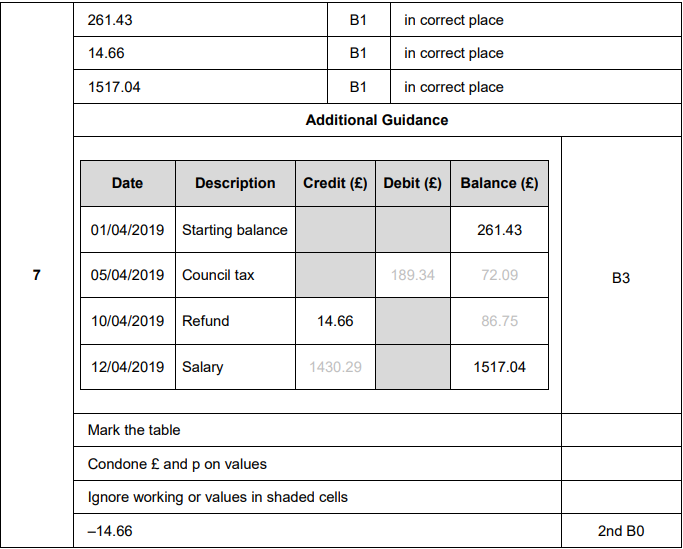 AQA Thursday 11 June 2019 – Morning (Calculator) Foundation Tier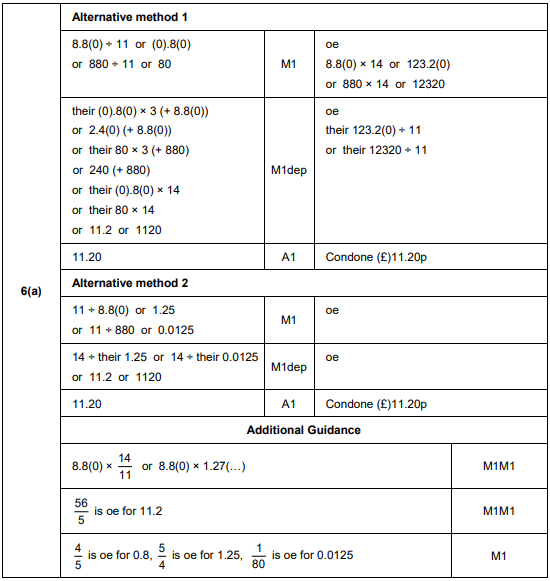 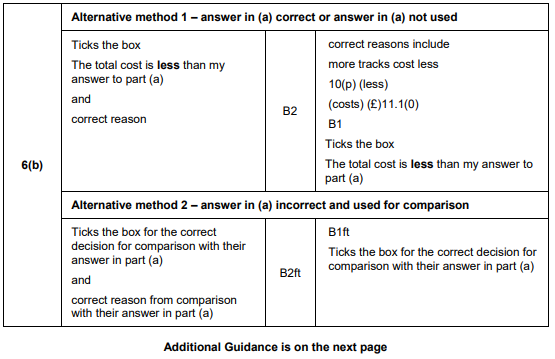 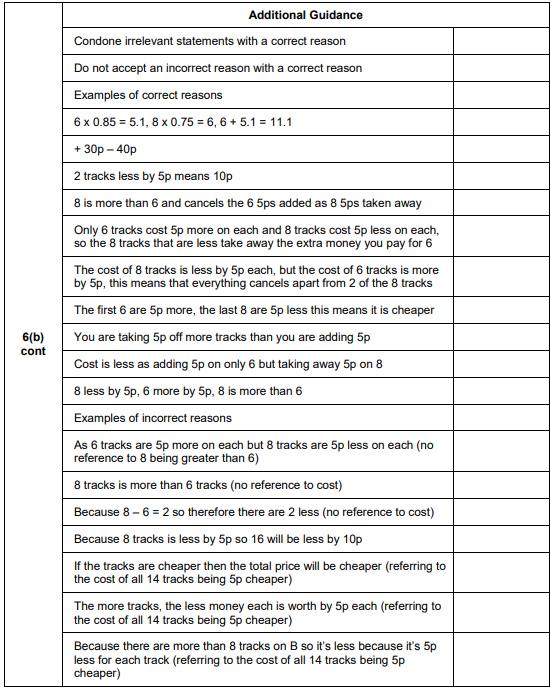 AQA Tuesday 6 November 2018 – Morning (Non-Calculator) Foundation Tier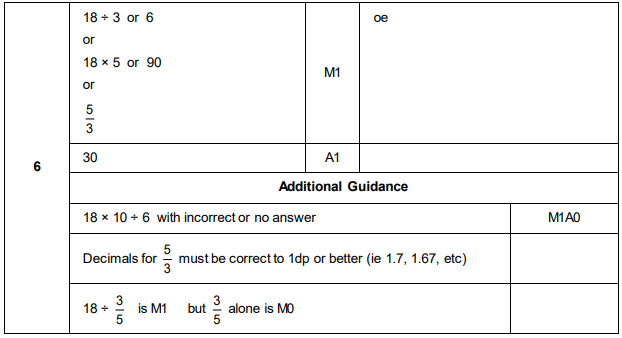 AQA Thursday 8 November 2018 – Morning (Calculator) Foundation Tier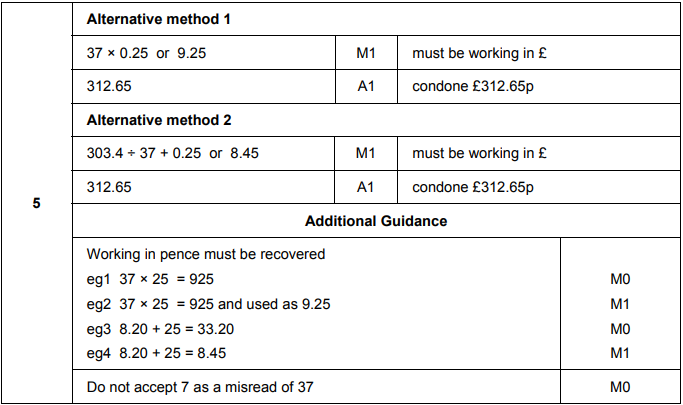 AQA Monday 12 November 2018 – Morning (Calculator) Foundation Tier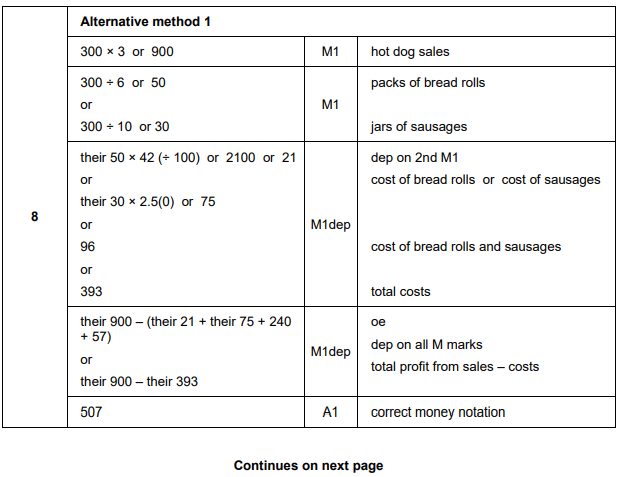 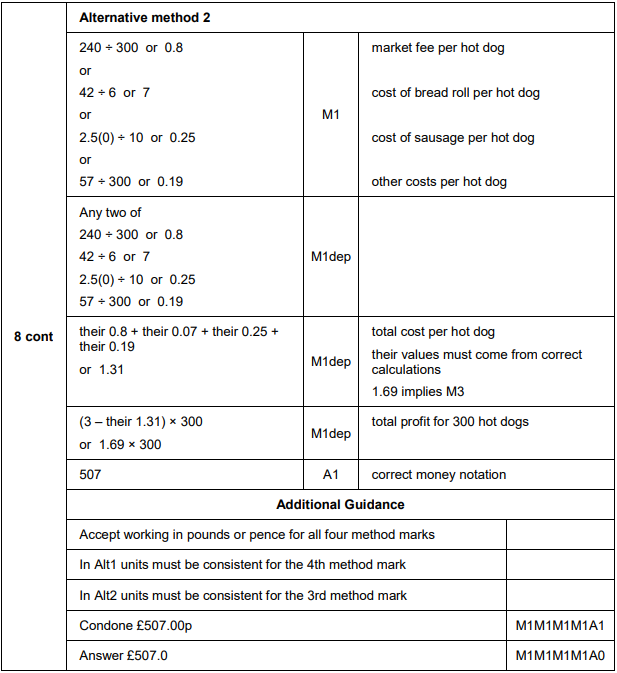 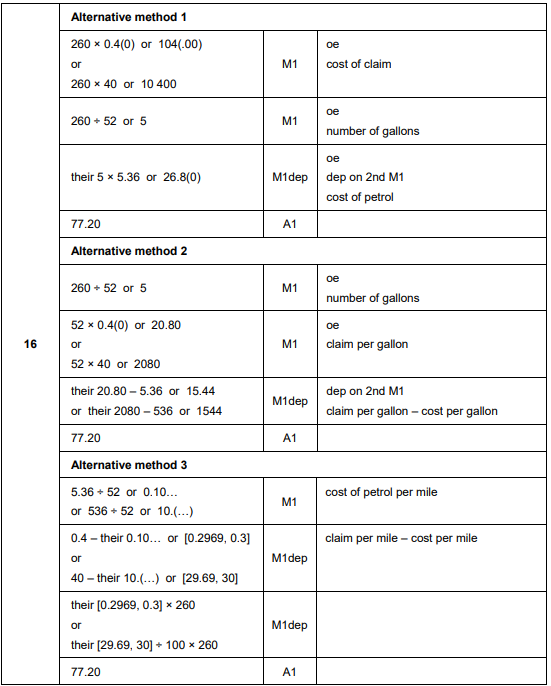 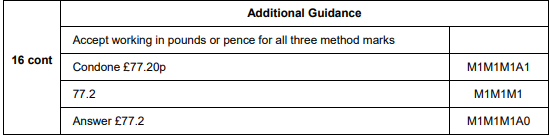 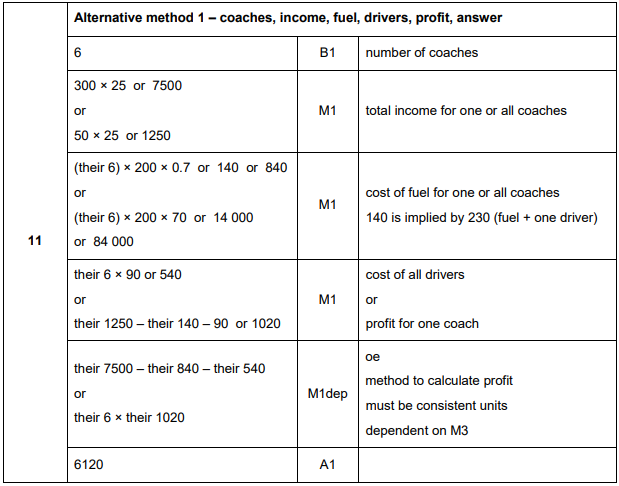 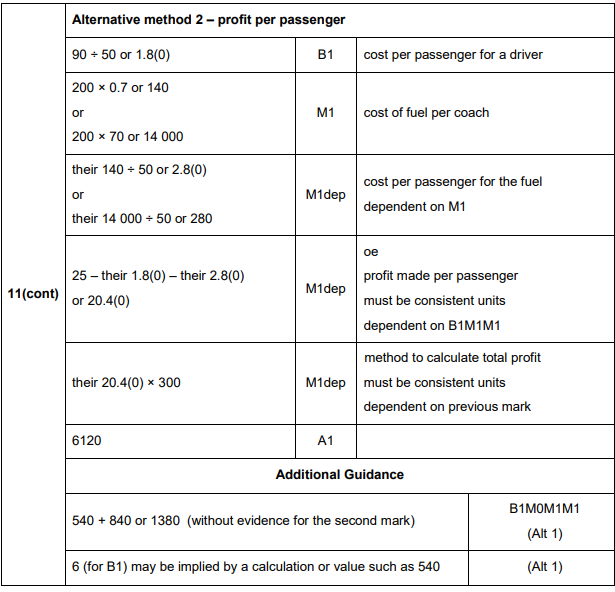 AQA Thursday 7 June 2018 – Morning (Calculator) Foundation Tier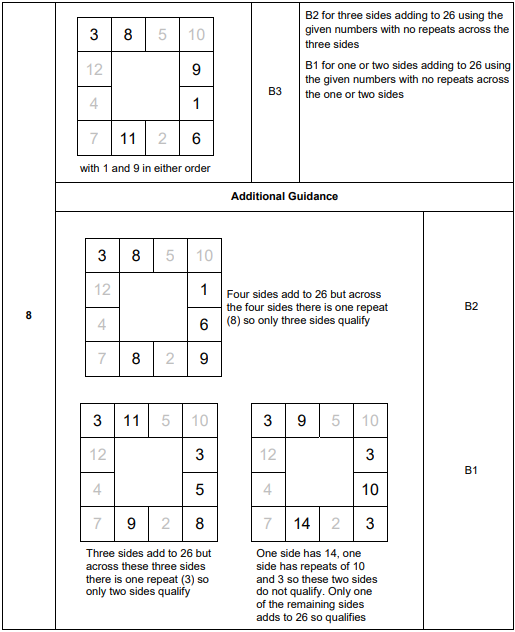 AQA Thursday 7 June 2018 – Morning (Calculator) Foundation Tier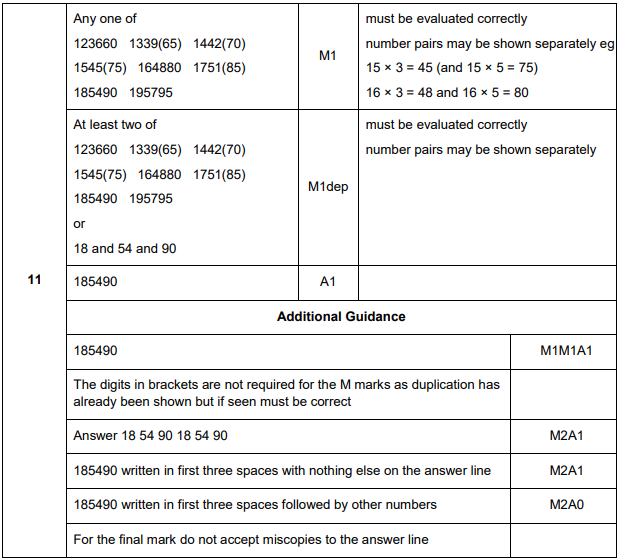 AQA Tuesday 12 June 2018 – Morning (Calculator) Foundation Tier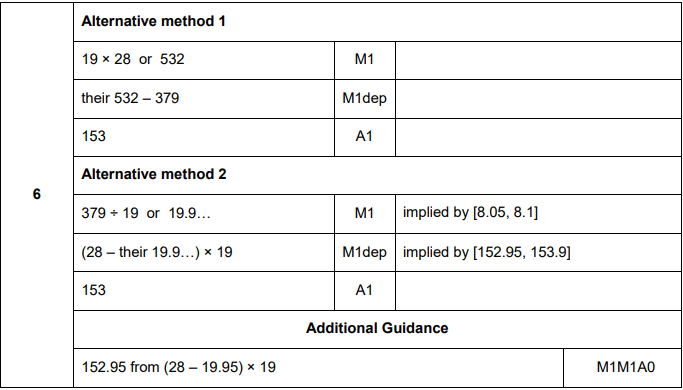 AQA Tuesday 12 June 2018 – Morning (Calculator) Foundation Tier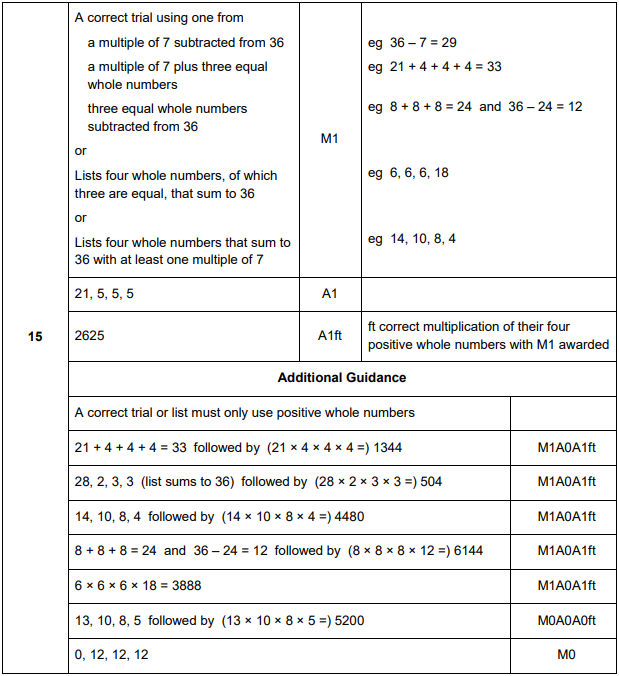 AQA Thursday 2 November 2017 – Morning (Non-Calculator) Foundation Tier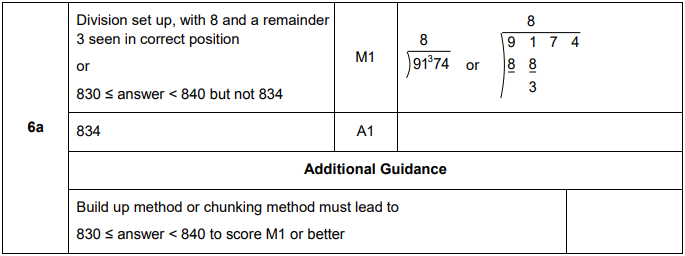 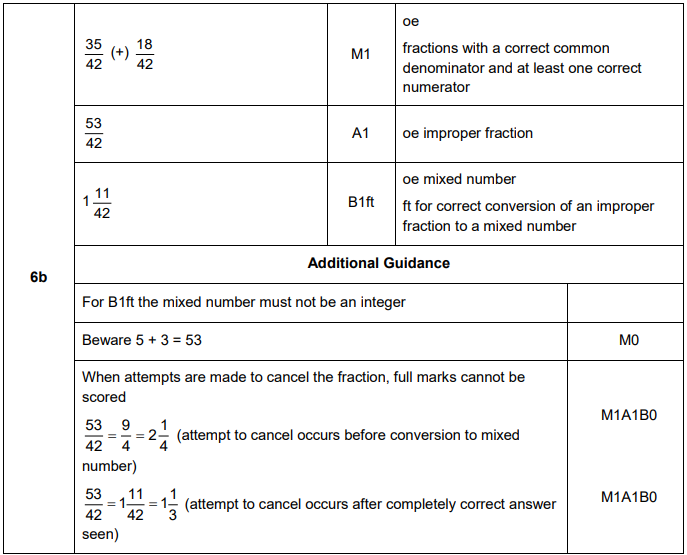 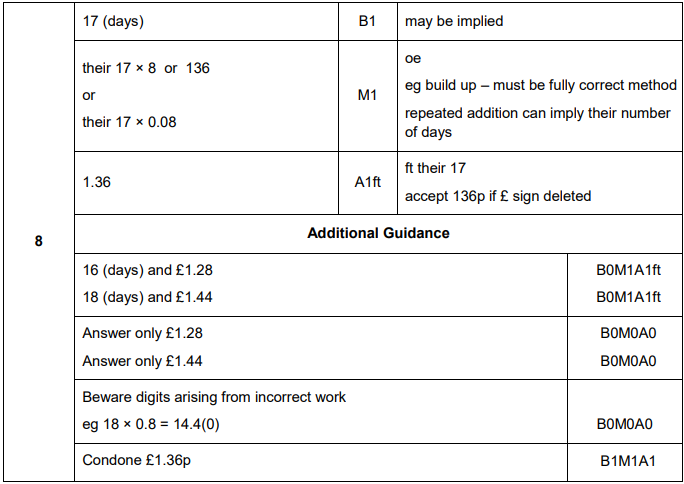 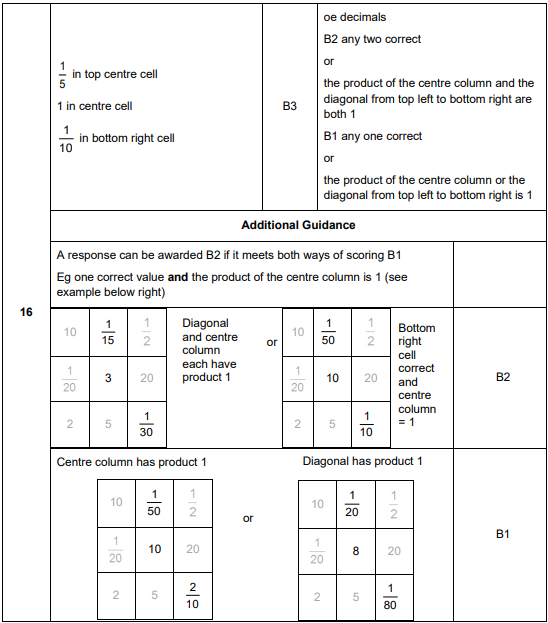 AQA Monday 6 November 2017 – Morning (Calculator) Foundation Tier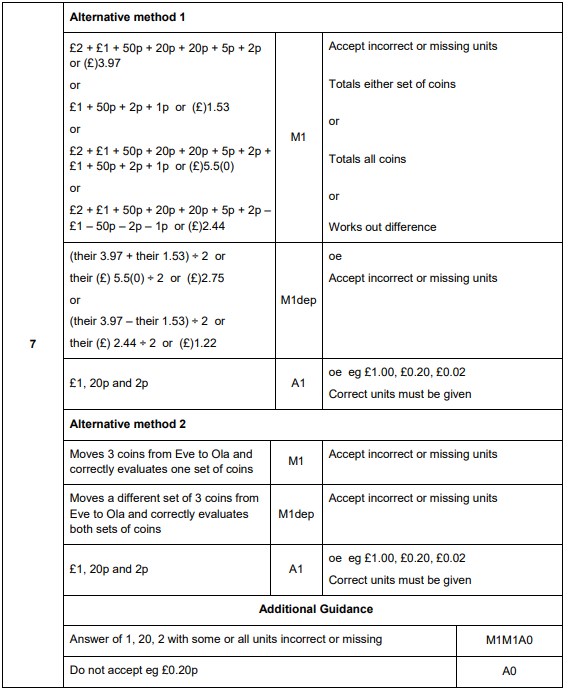 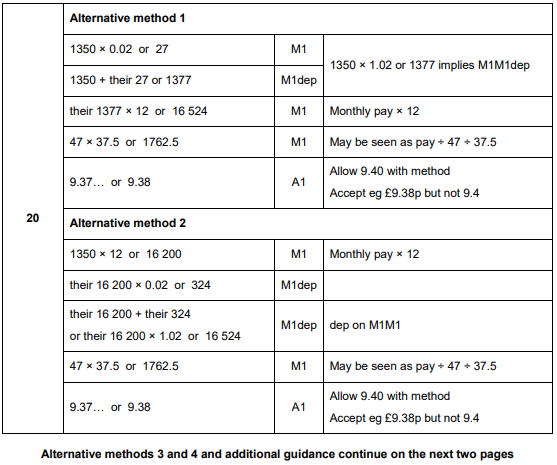 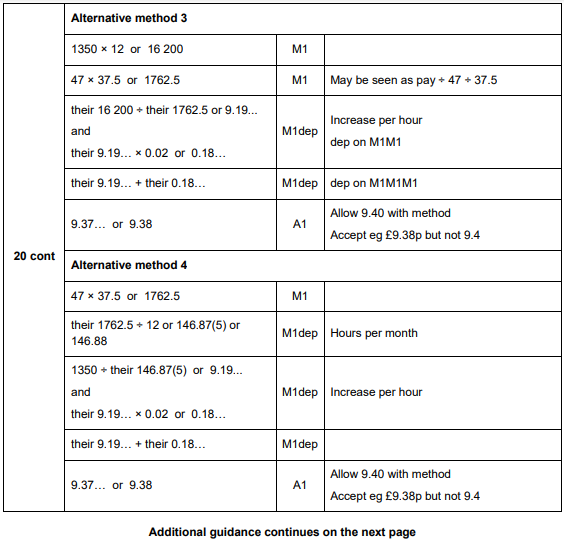 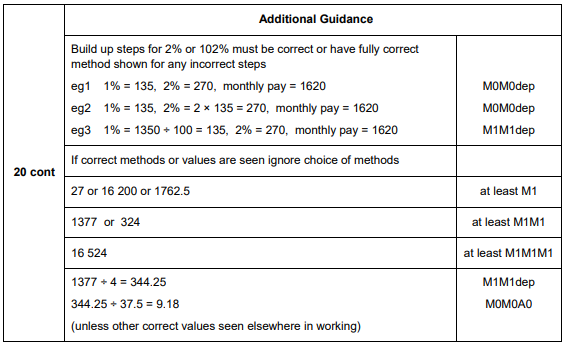 AQA Thursday 25 May 2017– Morning (Non-Calculator) Foundation Tier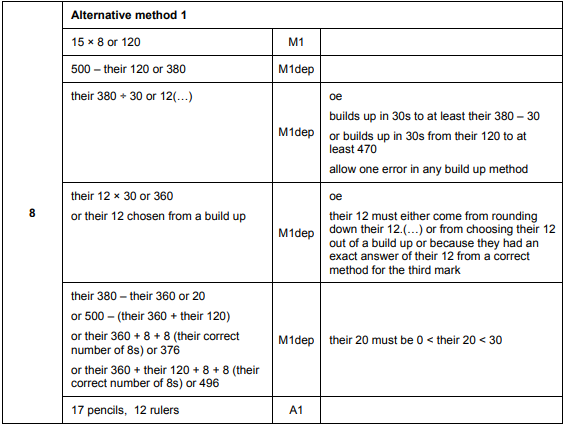 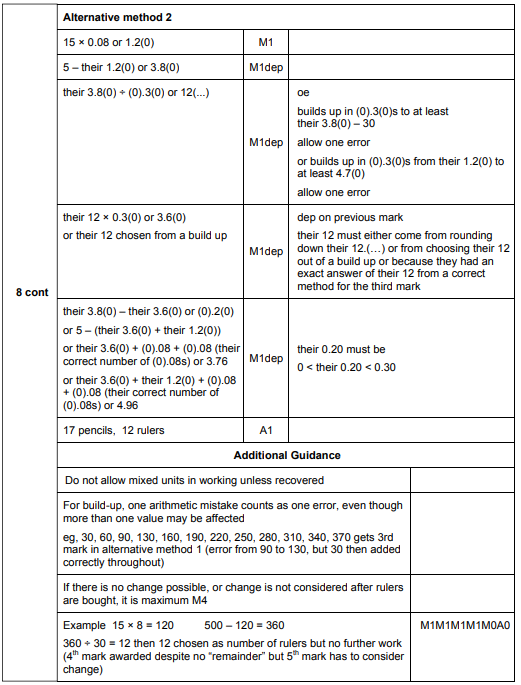 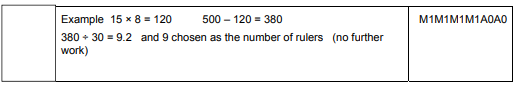 AQA Thursday 8 June 2017– Morning (Calculator) Foundation Tier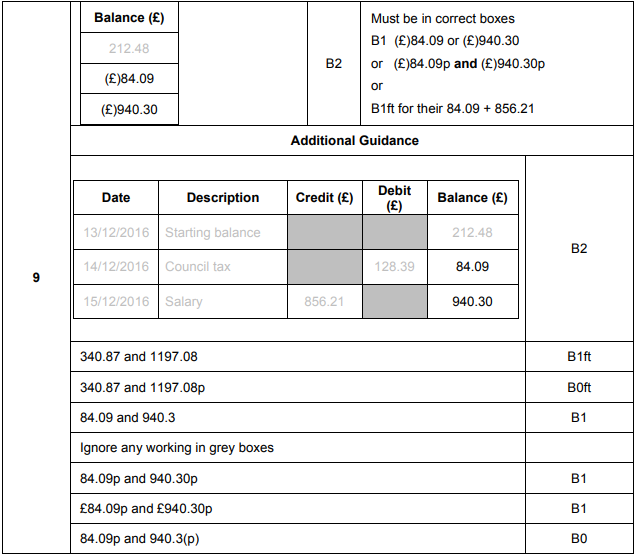 AQA Sample Paper 1– Morning (Non-Calculator) Foundation Tier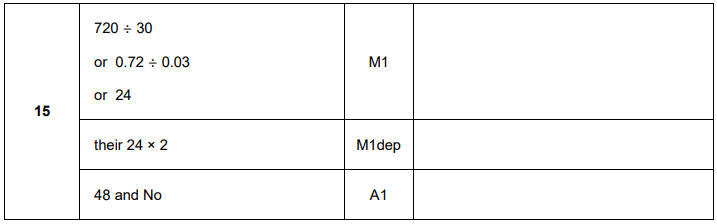 AQA Sample Paper 1– Morning (Non-Calculator) Foundation Tier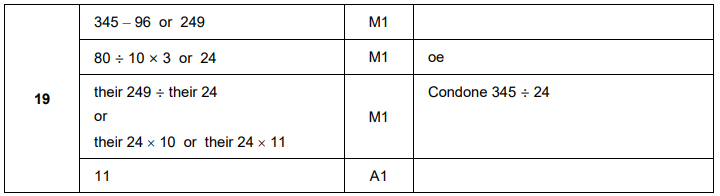 AQA Sample Paper 2– Morning (Calculator) Foundation Tier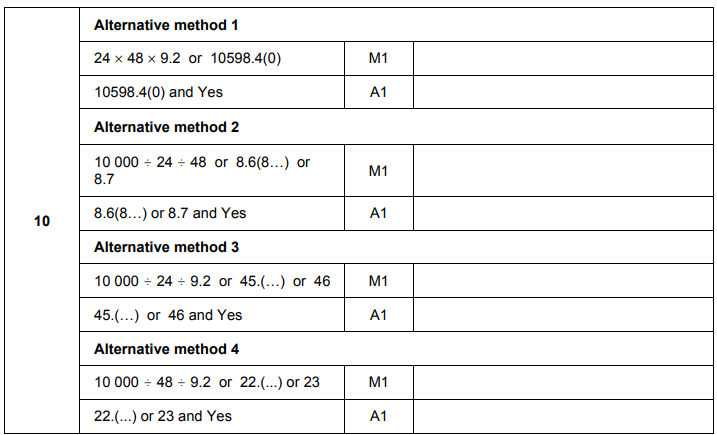 AQA Sample Paper 2– Morning (Calculator) Foundation Tier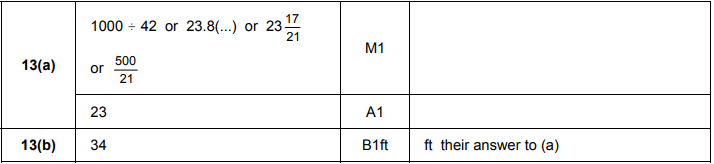 AQA Sample Paper 3– Morning (Calculator) Foundation Tier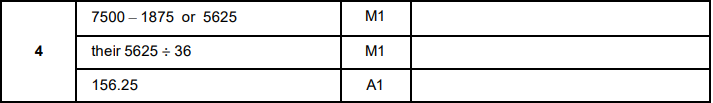 